Unidad 7. Racimos de fruta1. En un sorteo se han extraído del bombo los siguientes números.Escribe cinco números de tres cifras que tenga el 6 en las centenas._______________________________________________________________                 		2. La semana pasada, en el cine del barrio de Andrés hubo los siguientes espectadores.	Miércoles	 627	Jueves	 645	Viernes	 678	Sábado	 691			Completa esta tabla con el número de espectadores que fue al cine la semana pasada.Unidad 7. Racimos de fruta3. Haz la prueba de las restas y rodea las que estén mal. 	–	–	–	–Pruebas:	+	+	+	+4. Calcula mentalmente las siguientes operaciones.	800 + 100 =	700 – 100 = 	500 + 100 =	800 – 100 =	300 + 100 =	900 – 100 =5. Julio tiene 4 paquetes con 5 cromos cada uno. ¿Cuántos cromos tiene Julio? Relaciona cada multiplicación con su resultado y rodea la multiplicación que resuelve el problema.Unidad 7. Racimos de fruta6. Rodea las cantidades que componen cada número y escribe debajo la descomposición en sumas. 7. Marca de rojo la unidad de medida adecuada para realizar las siguientes pesadas.	Niño		Pera		Lápiz		Moto	Unidad 7. Racimos de fruta8. Colorea de rojo los objetos que pesan menos de 1 kilo.9. Utiliza una balanza para medir el peso de los siguientes objetos.	Masa		gramos	Masa		gramos10. Continúa estas series. Unidad 7. Racimos de fruta11. El siguiente pictograma representa las personas que han estado en el parque. Completa la tabla.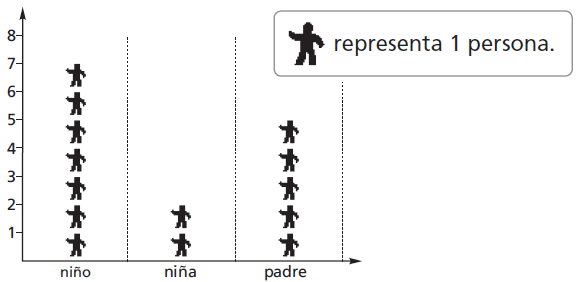 Dibuja un gráfico de barras con los datos de la tabla de las personas que han estado en el parque.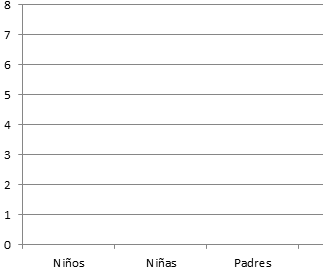 Unidad 7. Racimos de fruta12. En el barrio de Carlos se han plantado árboles y flores. El gráfico representa el número de árboles plantados y el pictograma representa el número de flores.		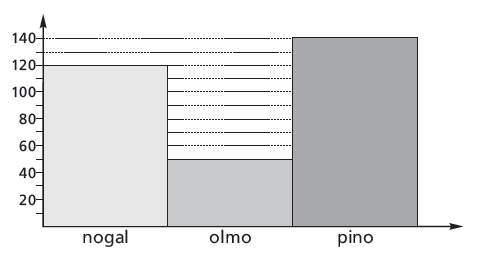 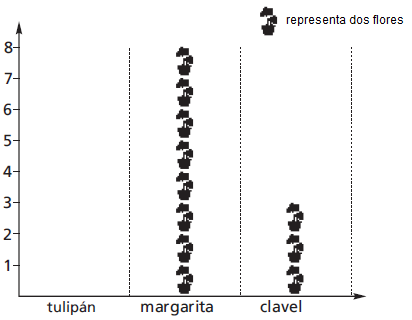 ¿Cuántos pinos han plantado? _________________________¿Y claveles? _______________________________________Escribe otras tres preguntas y resuélvelas. ____________________________________________________________________________________________________________________________________________________________________________________________________________________________________________________________________________________________________________Unidad 7. Racimos de fruta13. Subraya las preguntas que puedas responder a partir de los gráficos y resuelve.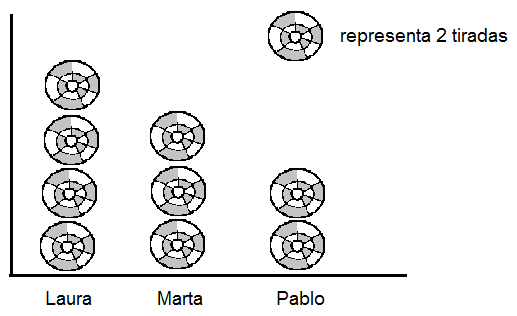 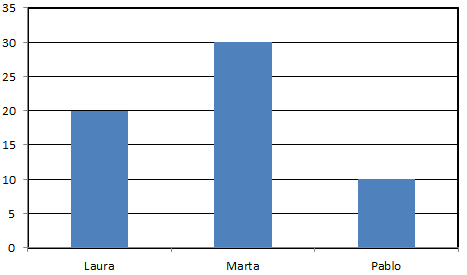 Pablo ha invitado a Laura y Marta a jugar a los dardos. El pictograma representa el número de tiradas que ha realizado cada uno.¿Cuántas tiradas ha hecho Marta? ¿Quién fue el primero en lanzar los dardos?¿En qué tirada consiguió Marta más puntos?¿Quién ha lanzado los dardos más veces? El gráfico de barras representa en número de puntos conseguidos por cada uno.¿Cuántos puntos ha conseguido Pablo en la última partida?¿Quién ha conseguido más puntos? ¿Cuántos puntos ha conseguido Marta en la primera partida?¿Cuántos puntos ha conseguido Laura más que Pablo?Unidad 7. Racimos de fruta14. Subraya la pregunta que puedas responder y resuelve. Después, escribe por qué has elegido cada pregunta.Beatriz y Martín han salido de casa a las 11 para ir a la piscina. Después de andar media hora han llegado.¿A qué hora abren la piscina? ¿A qué hora han llegado a la piscina?¿Cuánto tiempo han estado en la piscina?_______________________________________________________________En la taquilla han tenido que comprar 2 entradas que costaban a 8 euros cada una.¿Cuánto cuesta más la entrada de adulto que la infantil? ¿Cuántas personas han entrado en la piscina?¿Cuánto han tenido que pagar?_______________________________________________________________Para pagar Beatriz ha entregado un billete de 20 euros.¿Cuánto dinero tiene Martín? ¿Cuánto dinero le devolverán a Beatriz?¿Cuánto dinero llevaban entre los dos?_______________________________________________________________DíaNúmeroCDUSe lee691678Seiscientos veintisiete645CantidadNiñosNiñasPadres